APPLICATION SECURITY ANALYST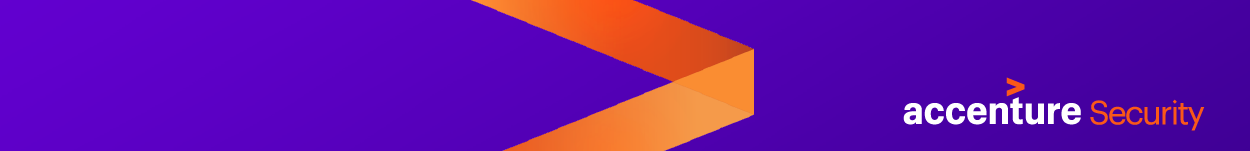 AIUTACI A DIFENDERE IL BUSINESS DEI NOSTRI CLIENTI. 
IL TALENTO È LA PRIMA LINEA DI DIFESA CONTRO GLI ATTACCHI CYBER.

Unisciti a noi e progetta le più innovative soluzioni di sicurezza e rispondi ai più complessi attacchi Cyber utilizzando le tecnologie più innovative destinate a rivoluzionare il modo di vivere e lavorare. 
Se hai l'ingegno e l'abilità per affrontare le sfide più importanti nell’ambito della sicurezza, candidati e combatti insieme a noi il CYBERCRIMINE! 
APPLICATION SECURITY ANALYST 
Neolaureati/e e Laureandi/e in IngegneriaMilano – Roma – Torino 
Cambia le regole del gioco 
Potrai applicare le più moderne tecnologie di sicurezza a processi Agile e DevOps, imparare a sviluppare applicazioni web o mobile a prova di hacker, oppure metterti nei loro panni testando la sicurezza delle applicazioni tramite penetration test. Utilizzando le tecnologie di ultima generazione più sofisticate, avrai la possibilità di stare un passo avanti rispetto al crimine informatico e tenere lontano gli hacker monitorando in tempo reale gli incidenti di sicurezza dei nostri clienti. 
Lavorando a stretto contatto con le funzioni di business svilupperai innovativi sistemi di Data Protection e Privacy. 
Il tuo curriculum verrà arricchito attraverso l'esperienza con i clienti, e grazie alla formazione Accenture Security che ti certificherà attraverso un coaching personalizzato, laboratori informatici e centri di innovazione globali.Best People, Best Training & Best Work: inizia al meglio la tua avventura 
Scopri come puoi dare vita alle tue idee e alla tua creatività, in un ambiente giovane, amichevole, dinamico e attento alle tue esigenze. Cresci con noi e costruisci velocemente la tua carriera con il supporto di manager giovani e attenti a te. Grazie al loro sostegno e ad un programma di training strutturato e personalizzato, potrai acquisire un metodo di lavoro riconosciuto in tutto il mondo, che ti renderà un professionista di primo livello. Nella realtà internazionale in cui ti troverai, potrai gestire progetti complessi e sfidanti, collaborando con un network globale di esperti senza eguali. Dove non c’è limite alla passione non c’è limite all’innovazione. 
Un mondo di opportunità 
Offriamo servizi di consulenza professionale e tecnologica in 40 settori di mercato e in tutte le funzioni aziendali. I nostri 411.000 professionisti in più di 120 Paesi sono in grado di integrare soluzioni end-to end, in diverse practises: Strategy, Consulting, Technology, Digital e Operations per oltre 94 aziende presenti tra le 100 Fortune Aziende e circa l’80% delle società incluse nella Fortune Global 500, oltre che di pubbliche amministrazioni e governi in tutto il mondo. 
Inclusion & Diversity 
La nostra strategia Inclusion & Diversity ha l’obiettivo di abbattere ogni barriera e pregiudizio: ci impegniamo a offrire un ambiente di lavoro accessibile, inclusivo e accogliente per le persone con differenti abilità, background, orientamento sessuale, identità di genere e bisogni per consentire loro di realizzarsi professionalmente. Ci impegniamo ad adempiere agli obblighi di legge, ai sensi degli artt. 1 e 18, legge 68/99, valutando con attenzione i candidati appartenenti alle categorie protette. 

Per candidarti clicca qui: https://www.accenture.com/it-it/careers/jobdetails?src=JB-26203&id=00527846_it&title=APPLICATION+SECURITY+ANALYST&src=UNV-22621Deadline 23.12.2017